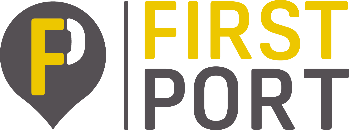 Your Account DetailsShould you wish to change your correspondence or contact details, please complete the form below.Full name:Email address:  Best contact number: Customer Account number:(11 digit reference)Contact details which are now incorrect: New contact details to be used: Please complete all fields and return to the relevant business:Property Services - help@firstport.co.ukBespoke Property Services - bespokehelp@firstport.co.uk Property Services Scotland - scotlandhelp@firstport.co.uk Retirement Property Services - retirementhelp@firstport.co.uk Insurance Services - insurance@firstport.co.uk Lettings Services - lettings@firstport.co.uk 